TABLAS DE RESULTADOS:SERVICIOS DE SALUD Y DE CUIDADOSModalidad de aseguramiento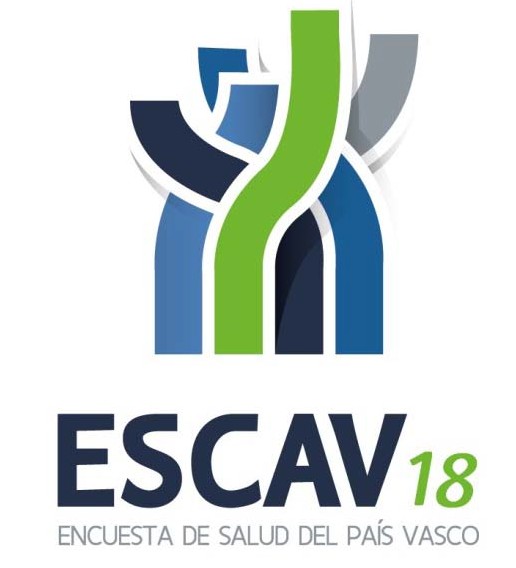 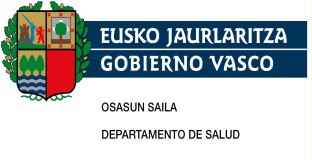 2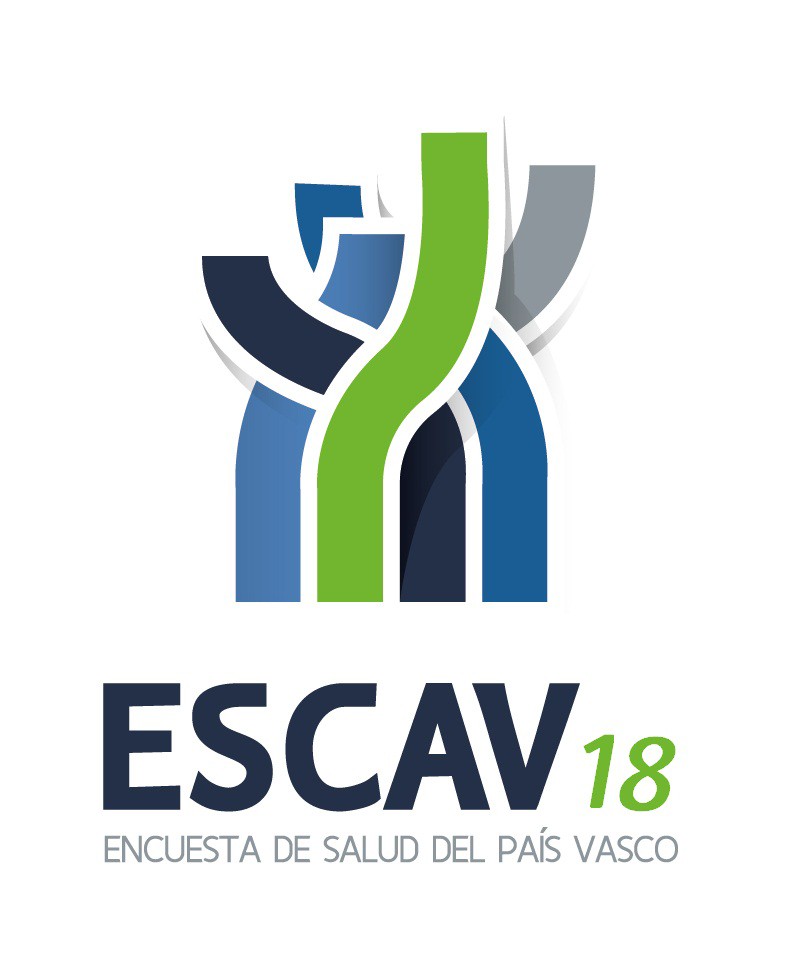 INDICE2. MODALIDAD DE ASEGURAMIENTOTabla 7. Distribución de la población según su opinión sobre el pago de la asistencia sanitaria por sexo, edad y territorio histórico………………………...3Tabla 8. Distribución de la población según su opinión sobre el pago de la asistencia sanitaria por sexo, edad y clase social…………………………………..8Tabla 9. Distribución de la población según su opinión sobre el pago de la asistencia sanitaria por sexo, edad y nivel de estudios………………………….16Tabla 10. Proporción (%) de personas según la entidad o entidades en las que estén aseguradas por sexo y edad…………………………………………..22Tabla 11. Proporción (%) de personas según la entidad o entidades en las que estén aseguradas por sexo, edad y territorio histórico……………...23Tabla 12. Proporción (%) de personas según la entidad o entidades en las que estén aseguradas por sexo, edad y clase social………………………..25Tabla 13. Proporción (%) de personas según la entidad o entidades en las que estén aseguradas por sexo, edad y nivel de estudios………………...27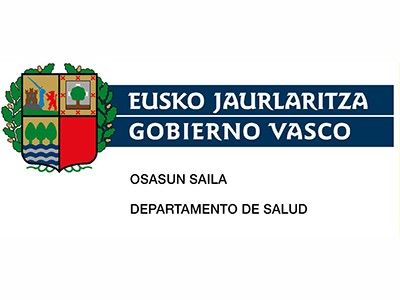 (continuación)personaspersonamédica	Total(continuación)(continuación)(continuación)(continuación)(continuación)personaspersonamédica	Totalpersonaspersonamédica	Total(continuación)(continuación)(continuación)(continuación)Toda financiada con los impuestos y que cubra a todas las personasUna parte financiada por los impuestos y otra por cada personaCada persona pagaría su asistenciamédica	Total(continuación)Toda financiada con los impuestos y que cubra a todas las personasUna parte financiada por los impuestos y otra por cada personaCada persona pagaría su asistenciamédica	Total(continuación)Toda financiada con los impuestos y que cubra a todas las personasUna parte financiada por los impuestos y otra por cada personaCada persona pagaría su asistenciamédica	TotalTabla 10. Proporción (%) de personas según la entidad o entidades* en las que estén aseguradas porsexo y edadHombres	MujeresHombres 	Mujeres 	Hombres 				 Total	0-14	15-24Hombres 	25-44	45-64Mujeres 	Total	0-14	15-24Mujeres 	25-44	45-64personaspersonamédicaTotalHombres45-64BizkaiaN145.24620.2561.757167.258%86,812,11,1100,065-74CAPVN104.9864.089.109.076%96,33,7.100,0ArabaN14.946285.15.231%98,11,9.100,0GipuzkoaN35.4621.175.36.637%96,83,2.100,0BizkaiaN54.5782.630.57.208%95,44,6.100,0>=75CAPVN81.6354.8981.00287.535%93,35,61,1100,0ArabaN11.435228.11.664%98,02,0.100,0GipuzkoaN26.77356653827.877%96,02,01,9100,0BizkaiaN43.4264.10446547.995%90,58,61,0100,0MujeresTotalCAPVN893.30864.6774.660962.645%92,86,70,5100,0ArabaN132.3895.865217138.472%95,64,20,2100,0GipuzkoaN294.89515.596381310.872%94,95,00,1100,0BizkaiaN466.02443.2164.062513.302%90,88,40,8100,015-24CAPVN83.3495.242.88.591%94,15,9.100,0ArabaN11.929534.12.464%95,74,3.100,0personaspersonamédicaTotalMujeres15-24GipuzkoaN28.4801.786.30.266%94,15,9.100,0BizkaiaN42.9402.921.45.861%93,66,4.100,025-44CAPVN260.41021.2862.411284.106%91,77,50,8100,0ArabaN43.3271.423.44.750%96,83,2.100,0GipuzkoaN86.3454.819.91.164%94,75,3.100,0BizkaiaN130.73815.0442.411148.193%88,210,21,6100,045-64CAPVN298.51025.0101.424324.943%91,97,70,4100,0ArabaN43.5292.63021746.376%93,95,70,5100,0GipuzkoaN97.1035.346.102.449%94,85,2.100,0BizkaiaN157.87817.0341.206176.118%89,69,70,7100,065-74CAPVN116.1947.592826124.612%93,26,10,7100,0ArabaN16.784375.17.159%97,82,2.100,0GipuzkoaN38.7162.68538141.781%92,76,40,9100,0BizkaiaN60.6954.53244565.672%92,46,90,7100,0>=75CAPVN134.8445.549.140.393%96,04,0.100,0Mujeres>=75ArabaN16.821903.17.724%94,95,1.100,0GipuzkoaN44.251961.45.212%97,92,1.100,0BizkaiaN73.7723.685.77.457%95,24,8.100,0AmbosTotalCAPVN1.715.968128.46112.5511.856.981%92,46,90,7100,0ArabaN259.4609.767648269.875%96,13,60,2100,0GipuzkoaN572.18928.0531.784602.026%95,04,70,3100,0BizkaiaN884.31990.64110.120985.079%89,89,21,0100,015-24CAPVN172.1529.927.182.080%94,55,5.100,0ArabaN25.481961.26.442%96,43,6.100,0GipuzkoaN60.1002.346.62.446%96,23,8.100,0BizkaiaN86.5716.620.93.192%92,97,1.100,025-44CAPVN525.04742.2266.755574.029%91,57,41,2100,0ArabaN86.2392.53012688.895%97,02,80,1100,0GipuzkoaN176.6567.916383184.955%95,54,30,2100,0BizkaiaN262.15231.7816.247300.179%87,310,62,1100,045-64CAPVN581.10854.1803.968639.256personaspersonamédicaTotalAmbos45-64CAPV%90,98,50,6100,0ArabaN87.7544.48552292.761%94,64,80,6100,0GipuzkoaN190.23112.405482203.118%93,76,10,2100,0BizkaiaN303.12437.2902.963343.377%88,310,90,9100,065-74CAPVN221.18111.681826233.688%94,65,00,4100,0ArabaN31.730660.32.390%98,02,0.100,0GipuzkoaN74.1783.86038178.418%94,64,90,5100,0BizkaiaN115.2737.161445122.880%93,85,80,4100,0>=75CAPVN216.47910.4461.002227.928%95,04,60,4100,0ArabaN28.2561.132.29.388%96,13,9.100,0GipuzkoaN71.0251.52653873.089%97,22,10,7100,0BizkaiaN117.1997.788465125.452%93,46,20,4100,0personaspersonamédicaTotalHombresTotalTotalN820.21363.7837.891891.887%92,07,20,9100,0IN87.09411.9632.162101.218%86,011,82,1100,0IIN71.4978.27870780.482%88,810,30,9100,0IIIN161.40522.3291.205184.940%87,312,10,7100,0IVN412.77918.7253.279434.783%94,94,30,8100,0VN87.4372.48953890.464%96,72,80,6100,015-24TotalN87.7234.685.92.409%94,95,1.100,0IN6.1021.584.7.686%79,420,6.100,0IIN8.646444.9.090%95,14,9.100,0IIIN20.5631.404.21.967%93,66,4.100,0IVN40.0351.060.41.095%97,42,6.100,0VN12.377194.12.571%98,51,5.100,025-44TotalN263.88120.9414.345289.167%91,37,21,5100,0IN31.4723.8571.40536.734%85,710,53,8100,0IIN26.5863.85954330.988%85,812,51,8100,0personaspersonamédicaTotalHombres25-44IIIN47.3047.08040154.786%86,312,90,7100,0IVN129.4165.2751.753136.444%94,83,91,3100,0VN29.10386924230.215%96,32,90,8100,045-64TotalN282.59829.1702.544314.313%89,99,30,8100,0IN30.7034.85558836.145%84,913,41,6100,0IIN19.5202.95816422.642%86,213,10,7100,0IIIN60.23011.79880472.832%82,716,21,1100,0IVN143.3178.496988152.801%93,85,60,6100,0VN28.8291.063.29.892%96,43,6.100,065-74TotalN104.9214.089.109.011%96,23,8.100,0IN10.5141.047.11.561%90,99,1.100,0IIN10.042366.10.408%96,53,5.100,0IIIN18.1281.122.19.250%94,25,8.100,0IVN56.7081.393.58.101%97,62,4.100,0VN9.528162.9.690%98,31,7.100,0>=75TotalN81.0894.8981.00286.989personaspersonamédicaTotalHombres>=75Total%93,25,61,2100,0IN8.3036201699.092%91,36,81,9100,0IIN6.703651.7.353%91,18,9.100,0IIIN15.180925.16.105%94,35,7.100,0IVN43.3032.50153846.342%93,45,41,2100,0VN7.6012002968.097%93,92,53,7100,0MujeresTotalTotalN891.62564.6774.660960.963%92,86,70,5100,0IN89.16710.3831.308100.858%88,410,31,3100,0IIN76.31510.077.86.393%88,311,7.100,0IIIN229.19625.4111.964256.571%89,39,90,8100,0IVN338.74614.1511.389354.286%95,64,00,4100,0VN158.2024.654.162.856%97,12,9.100,015-24TotalN83.3495.242.88.591%94,15,9.100,0IN11.0451.822.12.866%85,814,2.100,0IIN10.162..10.162%100,0..100,0IIIN18.2012.234.20.435%89,110,9.100,0personaspersonamédicaTotalMujeres15-24IVN32.709945.33.654%97,22,8.100,0VN11.232241.11.473%97,92,1.100,025-44TotalN259.73121.2862.411283.428%91,67,50,9100,0IN37.8654.73237642.973%88,111,00,9100,0IIN25.9935.433.31.426%82,717,3.100,0IIIN64.4557.2961.12672.876%88,410,01,5100,0IVN95.2412.57090998.719%96,52,60,9100,0VN36.1771.256.37.433%96,63,4.100,045-64TotalN298.10825.0101.424324.541%91,97,70,4100,0IN27.3273.62755131.504%86,711,51,7100,0IIN27.8813.597.31.479%88,611,4.100,0IIIN86.27810.09739296.767%89,210,40,4100,0IVN103.5845.892480109.956%94,25,40,4100,0VN53.0381.796.54.835%96,73,3.100,065-74TotalN116.0207.592826124.437%93,26,10,7100,0Mujeres65-74IN7.6432033818.227%92,92,54,6100,0IIN5.537586.6.123%90,49,6.100,0IIIN30.1993.85544534.500%87,511,21,3100,0IVN50.1981.811.52.010%96,53,5.100,0VN22.4421.136.23.578%95,24,8.100,0>=75TotalN134.4185.549.139.967%96,04,0.100,0IN5.287..5.287%100,0..100,0IIN6.741461.7.202%93,66,4.100,0IIIN30.0641.930.31.994%94,06,0.100,0IVN57.0132.933.59.946%95,14,9.100,0VN35.313225.35.538%99,40,6.100,0AmbosTotalTotalN1.711.838128.46112.5511.852.850%92,46,90,7100,0IN176.26122.3463.470202.076%87,211,11,7100,0IIN147.81218.356707166.874personaspersonamédicaTotalAmbosTotalIVN751.52532.8764.668789.069%95,24,20,6100,0VN245.6397.143538253.320%97,02,80,2100,015-24TotalN171.0729.927.181.000%94,55,5.100,0IN17.1473.405.20.552%83,416,6.100,0IIN18.809444.19.252%97,72,3.100,0IIIN38.7643.637.42.401%91,48,6.100,0IVN72.7442.005.74.750%97,32,7.100,0VN23.608435.24.044%98,21,8.100,025-44TotalN523.61342.2266.755572.594%91,47,41,2100,0IN69.3378.5891.78179.707%87,010,82,2100,0IIN52.5799.29254362.414%84,214,90,9100,0IIIN111.75914.3761.527127.662%87,511,31,2100,0IVN224.6577.8442.662235.163%95,53,31,1100,0VN65.2802.12524267.648Ambos45-64IN58.0298.4811.13967.650%85,812,51,7100,0IIN47.4026.55616454.121%87,612,10,3100,0IIIN146.50721.8951.196169.598%86,412,90,7100,0IVN246.90114.3881.468262.757%94,05,50,6100,0VN81.8672.860.84.727%96,63,4.100,065-74TotalN220.94111.681826233.448%94,65,00,4100,0IN18.1571.25138119.788%91,86,31,9100,0IIN15.579952.16.532%94,25,8.100,0IIIN48.3274.97744553.750%89,99,30,8100,0IVN106.9073.204.110.111%97,12,9.100,0VN31.9701.297.33.267%96,13,9.100,0>=75TotalN215.50610.4461.002226.955%95,04,60,4100,0IN13.59062016914.378%94,54,31,2100,0IIN13.4431.112.14.556%92,47,6.100,0IIIN45.2442.855.48.099%94,15,9.100,0personaspersonamédicaTotalAmbos>=75  IVN100.3165.434538106.288%94,45,10,5100,0VN42.91342529643.634%98,31,00,7100,0Toda financiada con los impuestos y que cubra a todas las personasUna parte financiada por los impuestos y otra por cada personaCada persona pagaría su asistencia médicaTotalHombresTotalTotalN822.66163.7837.891894.335%92,07,10,9100,0Sin estudios, primariaN158.0824.766736163.584%96,62,90,4100,0Secundaria, inferiorN136.7265.5461.436143.708%95,13,91,0100,0Secundaria, superiorN366.86528.8733.430399.167%91,97,20,9100,0TerciariaN160.98824.5992.289187.876%85,713,11,2100,015-24TotalN88.8034.685.93.489%95,05,0.100,0Sin estudios, primariaN7.350248.7.598%96,73,3.100,0Secundaria, inferiorN24.1371.009.25.146%96,04,0.100,0Secundaria, superiorN49.3893.194.52.583%93,96,1.100,0TerciariaN7.927235.8.162%97,12,9.100,025-44TotalN264.63720.9414.345289.923%91,37,21,5100,0Sin estudios, primariaN26.60763944027.687%96,12,31,6100,0Secundaria, inferiorN31.0971.55471133.363%93,24,72,1100,0Secundaria, superiorN135.4627.8751.998145.335%93,25,41,4100,0TerciariaN71.47110.8721.19583.538%85,613,01,4100,045-64TotalN282.59829.1702.544314.313Toda financiada con los impuestos y que cubra a todas las personasUna parte financiada por los impuestos y otra por cada personaCada persona pagaría su asistencia médicaTotalHombres45-64Total%89,99,30,8100,0Sin estudios, primariaN44.3561.813.46.169%96,13,9.100,0Secundaria, inferiorN48.0662.43418750.688%94,84,80,4100,0Secundaria, superiorN132.98913.5971.263147.849%89,99,20,9100,0TerciariaN57.18711.3261.09469.607%82,216,31,6100,065-74TotalN104.9864.089.109.076%96,33,7.100,0Sin estudios, primariaN35.516500.36.016%98,61,4.100,0Secundaria, inferiorN19.747357.20.104%98,21,8.100,0Secundaria, superiorN33.3091.770.35.080%95,05,0.100,0TerciariaN16.4141.462.17.876%91,88,2.100,0>=75TotalN81.6354.8981.00287.535%93,35,61,1100,0Sin estudios, primariaN44.2531.56629646.115%96,03,40,6100,0Secundaria, inferiorN13.67919253814.408%94,91,33,7100,0Secundaria, superiorN15.7152.43616918.320%85,813,30,9100,0TerciariaN7.989704.8.692%91,98,1.100,0MujeresTotalTotalN893.30864.6774.660962.645%92,86,70,5100,0Toda financiada con los impuestos y que cubra a todas las personasUna parte financiada por los impuestos y otra por cada personaCada persona pagaría su asistencia médicaTotalMujeresTotalSin estudios, primariaN216.8457.660.224.505%96,63,4.100,0Secundaria, inferiorN145.6209.2051.215156.041%93,35,90,8100,0Secundaria, superiorN306.09020.5041.643328.237%93,36,20,5100,0TerciariaN224.75227.3081.802253.862%88,510,80,7100,015-24TotalN83.3495.242.88.591%94,15,9.100,0Sin estudios, primariaN7.818831.8.649%90,49,6.100,0Secundaria, inferiorN19.2431.029.20.272%94,95,1.100,0Secundaria, superiorN42.4262.348.44.774%94,85,2.100,0TerciariaN13.8621.033.14.896%93,16,9.100,025-44TotalN260.41021.2862.411284.106%91,77,50,8100,0Sin estudios, primariaN18.829475.19.303%97,52,5.100,0Secundaria, inferiorN23.0791.71338925.181%91,76,81,5100,0Secundaria, superiorN102.0084.690770107.468%94,94,40,7100,0TerciariaN116.49514.4081.251132.154%88,210,90,9100,045-64TotalN298.51025.0101.424324.943%91,97,70,4100,0Mujeres45-64Sin estudios, primariaN48.5491.287.49.836%97,42,6.100,0Secundaria, inferiorN49.0023.471.52.472%93,46,6.100,0Secundaria, superiorN123.49310.686873135.052%91,47,90,6100,0TerciariaN77.4669.56655187.583%88,410,90,6100,065-74TotalN116.1947.592826124.612%93,26,10,7100,0Sin estudios, primariaN50.7091.909.52.618%96,43,6.100,0Secundaria, inferiorN27.7691.69582630.290%91,75,62,7100,0Secundaria, superiorN27.3832.388.29.771%92,08,0.100,0TerciariaN10.3341.599.11.934%86,613,4.100,0>=75TotalN134.8445.549.140.393%96,04,0.100,0Sin estudios, primariaN90.9413.159.94.100%96,63,4.100,0Secundaria, inferiorN26.5281.297.27.825%95,34,7.100,0Secundaria, superiorN10.780392.11.172%96,53,5.100,0TerciariaN6.595701.7.296%90,49,6.100,0AmbosTotalTotalN1.715.968128.46112.5511.856.981%92,46,90,7100,0AmbosTotalSin estudios, primariaN374.92712.427736388.090%96,63,20,2100,0Secundaria, inferiorN282.34614.7512.651299.749%94,24,90,9100,0Secundaria, superiorN672.95549.3765.073727.405%92,56,80,7100,0TerciariaN385.74051.9074.091441.738%87,311,80,9100,015-24TotalN172.1529.927.182.080%94,55,5.100,0Sin estudios, primariaN15.1681.079.16.247%93,46,6.100,0Secundaria, inferiorN43.3802.038.45.418%95,54,5.100,0Secundaria, superiorN91.8155.542.97.358%94,35,7.100,0TerciariaN21.7901.268.23.058%94,55,5.100,025-44TotalN525.04742.2266.755574.029%91,57,41,2100,0Sin estudios, primariaN45.4361.11444046.990%96,72,40,9100,0Secundaria, inferiorN54.1763.2671.10158.544%92,55,61,9100,0Secundaria, superiorN237.47012.5652.768252.803%93,95,01,1100,0TerciariaN187.96625.2802.446215.692%87,111,71,1100,045-64TotalN581.10854.1803.968639.256%90,98,50,6100,0Ambos45-64Sin estudios, primariaN92.9053.100.96.005%96,83,2.100,0Secundaria, inferiorN97.0685.905187103.160%94,15,70,2100,0Secundaria, superiorN256.48224.2832.136282.901%90,78,60,8100,0TerciariaN134.65320.8921.645157.190%85,713,31,0100,065-74TotalN221.18111.681826233.688%94,65,00,4100,0Sin estudios, primariaN86.2252.409.88.634%97,32,7.100,0Secundaria, inferiorN47.5152.05382650.394%94,34,11,6100,0Secundaria, superiorN60.6924.158.64.850%93,66,4.100,0TerciariaN26.7483.061.29.810%89,710,3.100,0>=75TotalN216.47910.4461.002227.928%95,04,60,4100,0Sin estudios, primariaN135.1934.725296140.214%96,43,40,2100,0Secundaria, inferiorN40.2071.48953842.233%95,23,51,3100,0Secundaria, superiorN26.4952.82816929.492%89,89,60,6100,0TerciariaN14.5841.405.15.989%91,28,8.100,0Total0-1415-2425-4445-6465-74>=75Total0-1415-2425-4445-6465-74>=75Osakidetza97,898,296,798,397,198,399,198,099,298,798,996,298,198,8Mutua obligatoria, atención en Osakidetza0,70,50,60,41,01,20,00,80,30,00,61,71,10,3Mutua obligatoria, atención privada0,90,72,30,51,30,50,40,80,10,80,11,80,50,6Aseguradora privada individual9,37,07,98,610,811,39,49,88,76,610,710,712,16,7Aseguradora privada, empresa6,83,53,99,99,12,32,85,34,74,26,76,72,42,9Sin aseguramiento0,00,00,00,00,00,00,00,00,00,00,00,00,00,0Osakidetza98,397,697,998,897,998,398,493,998,096,798,698,6Mutua obligatoria, atención en Osakidetza0,61,00,50,01,50,00,01,30,31,60,00,3Mutua obligatoria, atención privada0,61,01,01,20,20,91,64,11,30,01,00,4Aseguradora privada individual3,65,513,31,23,710,97,03,810,83,14,512,7Aseguradora privada, empresa1,08,37,50,02,84,91,24,34,32,113,410,1Sin aseguramiento0,00,00,00,00,00,00,00,00,00,00,00,045-6465-74>=75Bizkaia99,20,00,213,14,30,0ArabaGipuzkoaBizkaiaArabaGipuzkoaBizkaiaArabaGipuzkoaBizkaia99,20,00,213,14,30,0Osakidetza98,997,296,599,497,998,299,199,1Bizkaia99,20,00,213,14,30,0Mutua obligatoria, atención en Osakidetza0,31,50,90,61,61,10,00,0Bizkaia99,20,00,213,14,30,0Mutua obligatoria, atención privada0,80,71,80,00,50,70,90,5Bizkaia99,20,00,213,14,30,0Aseguradora privada individual4,47,015,03,27,615,83,35,7Bizkaia99,20,00,213,14,30,0Aseguradora privada, empresa0,012,39,82,51,13,00,01,4Bizkaia99,20,00,213,14,30,0Sin aseguramiento0,00,00,00,00,00,00,00,0Bizkaia99,20,00,213,14,30,0Osakidetza98,797,798,097,798,5100,097,898,799,098,699,298,8Mutua obligatoria, atención en Osakidetza0,31,20,80,00,90,00,00,00,00,70,40,6Mutua obligatoria, atención privada0,50,90,80,00,30,02,21,30,00,00,00,3Aseguradora privada individual3,24,714,61,12,215,21,12,510,92,65,216,4Aseguradora privada, empresa1,85,06,42,32,56,90,03,75,73,07,27,6Sin aseguramiento0,00,00,00,00,00,00,00,00,00,00,00,045-6465-74>=75Bizkaia98,90,30,29,94,20,0ArabaGipuzkoaBizkaiaArabaGipuzkoaBizkaiaArabaGipuzkoaBizkaia98,90,30,29,94,20,0Osakidetza98,995,396,0100,097,997,799,198,3Bizkaia98,90,30,29,94,20,0Mutua obligatoria, atención en Osakidetza0,52,61,50,01,80,90,00,4Bizkaia98,90,30,29,94,20,0Mutua obligatoria, atención privada0,72,02,00,00,01,00,91,2Bizkaia98,90,30,29,94,20,0Aseguradora privada individual4,65,715,26,57,916,32,32,9Bizkaia98,90,30,29,94,20,0Aseguradora privada, empresa1,97,77,50,91,53,40,01,5Bizkaia98,90,30,29,94,20,0Sin aseguramiento0,00,00,00,00,00,00,00,0Bizkaia98,90,30,29,94,20,0IIITotalIIIIVVIII0-14IIIIVVIII15-24IIIIVVIII25-44IIIIVVOsakidetza96,695,196,399,399,697,895,899,099,3100,097,291,494,098,2100,098,895,896,899,198,9Mutua obligatoria, atención en Osakidetza1,21,81,30,10,00,03,40,00,00,02,80,01,20,00,00,00,02,30,00,0Mutua obligatoria, atención privada1,82,31,40,30,22,20,00,00,70,00,07,23,71,60,00,03,70,00,20,7Aseguradora privada individual18,813,712,55,23,19,35,49,64,80,018,516,39,34,13,117,811,713,74,62,6Aseguradora privada, empresa10,76,17,95,93,87,11,43,42,30,09,18,13,22,13,616,16,511,39,16,4Sin aseguramiento0,00,00,00,00,00,00,00,00,00,00,00,00,00,00,00,00,00,00,00,0III45-64IIIIVVIII65-74IIIIVVIII>=75IIIIVVOsakidetza94,095,893,599,399,693,594,597,999,8100,096,293,2100,0100,0100,0Mutua obligatoria, atención en Osakidetza2,92,11,60,40,03,05,51,20,20,00,00,00,00,00,0Mutua obligatoria, atención privada3,12,13,20,20,03,50,00,80,00,02,71,80,00,00,0Aseguradora privada individual24,214,615,56,24,129,428,39,96,14,426,924,611,44,43,5Aseguradora privada, empresa11,210,711,18,44,74,61,24,41,70,08,09,95,40,40,0Sin aseguramiento0,00,00,00,00,00,00,00,00,00,00,00,00,00,00,0IIITotalIIIIVVIII0-14IIIIVVIII15-24III15-24IIIIVVOsakidetza95,195,098,199,299,6100,097,2100,098,4100,0100,0100,0100,097,198,5100,0Mutua obligatoria, atención en Osakidetza3,02,40,60,20,00,02,10,00,00,00,00,00,00,00,00,0Mutua obligatoria, atención privada1,82,01,00,20,10,00,70,00,00,00,00,00,02,90,00,0Aseguradora privada individual15,712,214,26,14,211,712,37,06,64,59,311,511,56,74,84,0Aseguradora privada, empresa9,96,85,84,31,97,93,34,73,40,012,21,61,64,31,73,2Sin aseguramiento0,00,00,00,00,00,00,00,00,00,00,00,00,00,00,00,0IIII25-44III25-44IIIIVVVIII45-64III45-64IIIIVIVVIIIII65-74III65-74III65-74IIIIVVIII>=75III>=75IIIIVVOsakidetza97,699,599,599,199,298,884,884,890,390,396,299,199,699,685,585,595,795,798,299,699,6100,0100,097,277,899,8100,0100,0100,0Mutua obligatoria, atención en Osakidetza1,40,50,50,60,40,09,29,25,85,81,00,10,00,07,87,80,00,01,50,40,40,00,02,83,90,00,00,00,0Mutua obligatoria, atención privada0,90,00,00,00,00,05,15,13,53,52,40,70,40,46,86,81,81,80,00,00,00,00,00,011,80,00,00,00,0Aseguradora privada individual18,211,411,413,58,03,718,518,512,712,716,16,15,45,425,225,213,213,222,37,17,13,13,113,413,015,62,52,53,7Aseguradora privada, empresa7,86,86,87,67,80,614,614,69,89,86,95,33,73,77,17,16,26,24,40,90,90,00,014,111,72,81,61,61,6Sin aseguramiento0,00,00,00,00,00,00,00,00,00,00,00,00,00,00,00,00,00,00,00,00,00,00,00,00,00,00,00,00,0Sin estudios, primariaSecundaria, inferiorSecundaria, superiorTerciariaSin estudios, primariaSecundaria, inferiorSecundaria, superiorTerciariaOsakidetza98,1100,098,797,099,998,997,693,0Mutua obligatoria, atención en Osakidetza0,00,00,30,80,10,00,73,1Mutua obligatoria, atención privada0,00,00,60,90,00,41,13,5Aseguradora privada individual1,05,77,513,85,56,210,319,0Aseguradora privada, empresa8,86,59,512,15,35,510,511,6Sin aseguramiento0,00,00,00,00,00,00,00,0primariainferiorsuperiorTerciariaprimariainferiorsuperiorTerciariaOsakidetza100,099,099,591,2100,0100,097,995,9Mutua obligatoria, atención en Osakidetza0,01,00,06,50,00,00,00,0Mutua obligatoria, atención privada0,00,00,52,30,00,00,04,1Aseguradora privada individual2,76,514,727,02,87,713,937,7Aseguradora privada, empresa0,05,31,84,61,02,16,55,3Sin aseguramiento0,00,00,00,00,00,00,00,0Sin estudios, primariaSecundaria, inferiorSecundaria, superiorTerciariaSin estudios, primariaSecundaria, inferiorSin estudios, primariaSecundaria, inferiorSecundaria, superiorTerciariaOsakidetza99,699,198,494,498,897,2100,099,498,497,4Mutua obligatoria, atención en Osakidetza0,20,20,72,60,90,00,00,00,00,0Mutua obligatoria, atención privada0,10,10,72,30,30,00,00,01,60,0Aseguradora privada individual3,97,610,816,68,35,65,07,05,810,3Aseguradora privada, empresa2,93,85,98,33,97,73,75,93,73,0Sin aseguramiento0,00,00,00,00,00,00,00,00,00,0Sin estudios, primariaSecundaria, inferiorSecundaria, superiorTerciariaSin estudios, primariaSecundaria, inferiorSecundaria, superiorTerciariaOsakidetza99,398,399,198,999,799,497,889,6Mutua obligatoria, atención en Osakidetza0,00,00,60,70,00,30,75,1Mutua obligatoria, atención privada0,00,00,00,30,30,41,14,7Aseguradora privada individual2,66,98,414,53,75,711,017,5Aseguradora privada, empresa5,13,67,07,44,55,36,010,1Sin aseguramiento0,00,00,00,00,00,00,00,0primariainferiorsuperiorTerciariaprimariainferiorsuperiorTerciariaOsakidetza99,799,398,488,3100,099,798,776,8Mutua obligatoria, atención en Osakidetza0,10,71,64,90,00,00,06,3Mutua obligatoria, atención privada0,00,00,05,30,00,01,310,1Aseguradora privada individual3,310,522,230,52,39,921,430,5Aseguradora privada, empresa0,90,44,88,22,11,76,612,6Sin aseguramiento0,00,00,00,00,00,00,00,0